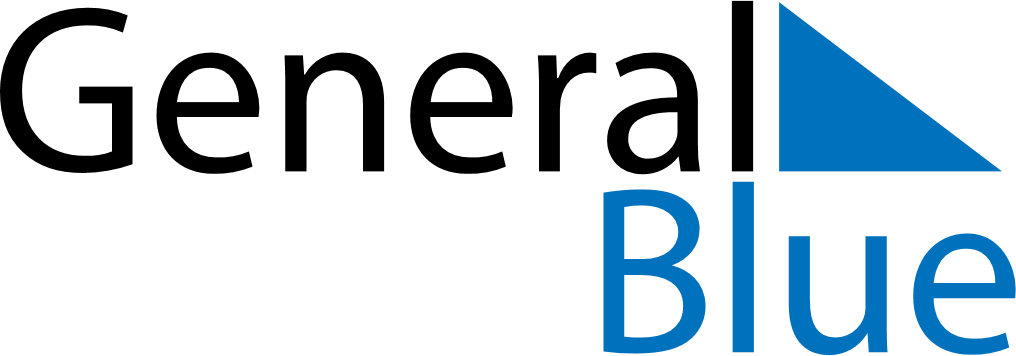 March 2024March 2024March 2024March 2024March 2024March 2024March 2024Polson, Montana, United StatesPolson, Montana, United StatesPolson, Montana, United StatesPolson, Montana, United StatesPolson, Montana, United StatesPolson, Montana, United StatesPolson, Montana, United StatesSundayMondayMondayTuesdayWednesdayThursdayFridaySaturday12Sunrise: 7:17 AMSunset: 6:20 PMDaylight: 11 hours and 3 minutes.Sunrise: 7:15 AMSunset: 6:22 PMDaylight: 11 hours and 7 minutes.34456789Sunrise: 7:13 AMSunset: 6:23 PMDaylight: 11 hours and 10 minutes.Sunrise: 7:11 AMSunset: 6:25 PMDaylight: 11 hours and 14 minutes.Sunrise: 7:11 AMSunset: 6:25 PMDaylight: 11 hours and 14 minutes.Sunrise: 7:09 AMSunset: 6:26 PMDaylight: 11 hours and 17 minutes.Sunrise: 7:07 AMSunset: 6:28 PMDaylight: 11 hours and 20 minutes.Sunrise: 7:05 AMSunset: 6:29 PMDaylight: 11 hours and 24 minutes.Sunrise: 7:03 AMSunset: 6:31 PMDaylight: 11 hours and 27 minutes.Sunrise: 7:01 AMSunset: 6:32 PMDaylight: 11 hours and 31 minutes.1011111213141516Sunrise: 7:59 AMSunset: 7:34 PMDaylight: 11 hours and 34 minutes.Sunrise: 7:57 AMSunset: 7:35 PMDaylight: 11 hours and 38 minutes.Sunrise: 7:57 AMSunset: 7:35 PMDaylight: 11 hours and 38 minutes.Sunrise: 7:55 AMSunset: 7:37 PMDaylight: 11 hours and 41 minutes.Sunrise: 7:53 AMSunset: 7:38 PMDaylight: 11 hours and 45 minutes.Sunrise: 7:51 AMSunset: 7:40 PMDaylight: 11 hours and 48 minutes.Sunrise: 7:49 AMSunset: 7:41 PMDaylight: 11 hours and 52 minutes.Sunrise: 7:47 AMSunset: 7:43 PMDaylight: 11 hours and 55 minutes.1718181920212223Sunrise: 7:45 AMSunset: 7:44 PMDaylight: 11 hours and 59 minutes.Sunrise: 7:43 AMSunset: 7:45 PMDaylight: 12 hours and 2 minutes.Sunrise: 7:43 AMSunset: 7:45 PMDaylight: 12 hours and 2 minutes.Sunrise: 7:41 AMSunset: 7:47 PMDaylight: 12 hours and 5 minutes.Sunrise: 7:39 AMSunset: 7:48 PMDaylight: 12 hours and 9 minutes.Sunrise: 7:37 AMSunset: 7:50 PMDaylight: 12 hours and 12 minutes.Sunrise: 7:35 AMSunset: 7:51 PMDaylight: 12 hours and 16 minutes.Sunrise: 7:33 AMSunset: 7:53 PMDaylight: 12 hours and 19 minutes.2425252627282930Sunrise: 7:31 AMSunset: 7:54 PMDaylight: 12 hours and 23 minutes.Sunrise: 7:29 AMSunset: 7:56 PMDaylight: 12 hours and 26 minutes.Sunrise: 7:29 AMSunset: 7:56 PMDaylight: 12 hours and 26 minutes.Sunrise: 7:27 AMSunset: 7:57 PMDaylight: 12 hours and 30 minutes.Sunrise: 7:25 AMSunset: 7:58 PMDaylight: 12 hours and 33 minutes.Sunrise: 7:23 AMSunset: 8:00 PMDaylight: 12 hours and 37 minutes.Sunrise: 7:21 AMSunset: 8:01 PMDaylight: 12 hours and 40 minutes.Sunrise: 7:19 AMSunset: 8:03 PMDaylight: 12 hours and 44 minutes.31Sunrise: 7:17 AMSunset: 8:04 PMDaylight: 12 hours and 47 minutes.